Personal Use Fuelwood PermitThe Forest Resources Division administers the issuance of fuelwood permits for the state forests in the Upper and Northern Lower Peninsulas.  The permits are issued by the Management Unit Offices.  Permits are for State Forest land in the northern 2/3s of the state.Cost is $20. Permits are for up to five standard* cords.Fuelwood is for personal use only and cannot be resold or traded.Wood must be dead AND down and within 200 feet of a road.One permit per household annually. Permits are good for 90 days from purchase. Permit period is from March 1st – December 31st.Additional Information: Forest Resources Division Office LocationsManagement Unit Map
PR 4166 - Example Fuelwood Permit 
PR 4166-1 – Fuelwood Permit Application
IC 4166-C - Oak Wilt information
IC 4112 - Rule on Firewood Movement - Wisconsin Department of Natural Resources
If you are interested in fuelwood from state land OTHER THAN state forests lands, you need to contact the local administering office for that land (i.e. State Game Area, State Recreation Area, etc.).  The state ownership of forest land south of the Muskegon-Bay City line is limited.  Thus the opportunities to obtain a permit for firewood in that area are limited. Most of the state forest land in southern Michigan is managed for recreation and wildlife purposes and firewood permits are rarely issued.To inquire about availability of fuelwood permits at parks and state game areas, contact:
State Recreation Area 
State Game Area 

For information on the program administered by the U.S. Forest Service on National forest land, contact:
LOWER PENINSULA - Huron-Manistee National Forest - Cadillac 231-775-2421 
EASTERN UPPER PENINSULA - Hiawatha National Forest - Escanaba 906-786-4062 
WESTERN UPPER PENINSULA - Ottawa National Forest - Ironwood 906-932-1330 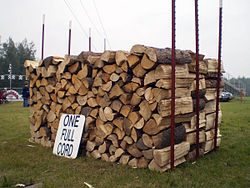 *A standard cord is 8 feet long, 4 feet wide and 4 feet high.Firewood, in non-packaged form, is sold by a measurement called a "cord" or "fraction of a cord." A "cord" is defined as 128 cubic feet when the wood is neatly stacked in a line or row.  A standard or full "cord" would be 8 feet long, 4 feet wide and 4 feet high. You may also hear or see the terms 'ric' or 'face cord' or some other local measurement.  These terms have no standard measurements, so be careful when purchasing wood from a buyer that uses these terms. Make sure that you know the dimensions of the pile of wood that is being sold.  A 'ric' or 'face cord' is often a stack of wood that is 8' long, 4' high, and 16" - 24" wide, depending. <p></p><p><center><img alt="A cord of wood." src="/images/dnr/Cord_415238_7.gif"></center></p><br="clear">